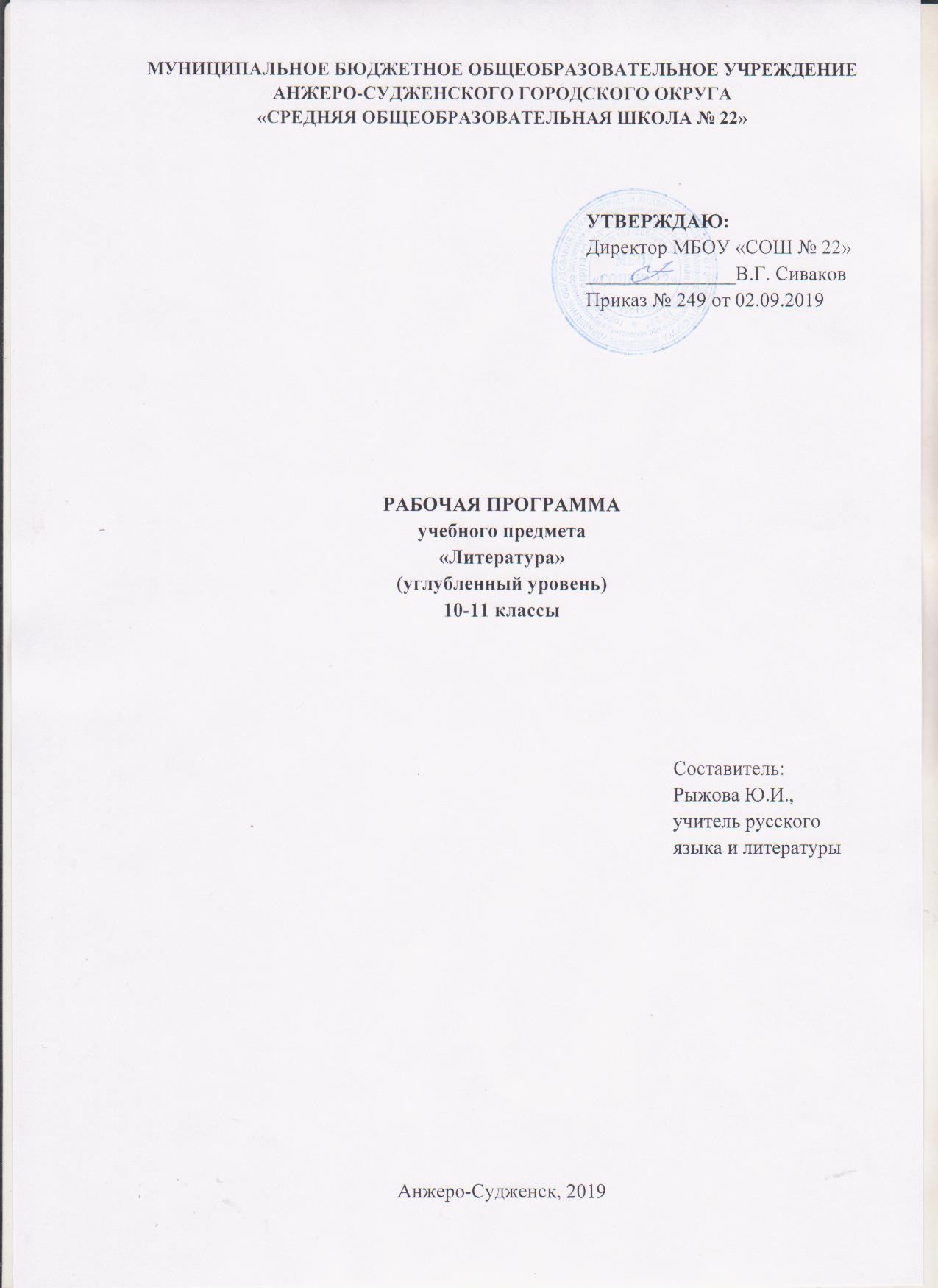 СОДЕРЖАНИЕ1. ПЛАНИРУЕМЫЕ РЕЗУЛЬТАТЫ ОСВОЕНИЯ УЧЕБНОГО ПРЕДМЕТАЛичностные результаты:1) российская гражданская идентичность, патриотизм, уважение к своему народу, чувства ответственности перед Родиной, гордости за свой край, свою Родину, прошлое и настоящее многонационального народа России, уважение государственных символов (герб, флаг, гимн);2) гражданская позиция как активного и ответственного члена российского общества, осознающего свои конституционные права и обязанности, уважающего закон и правопорядок, обладающего чувством собственного достоинства, осознанно принимающего традиционные национальные и общечеловеческие гуманистические и демократические ценности;3) готовность к служению Отечеству, его защите;4) сформированность мировоззрения, соответствующего современному уровню развития науки и общественной практики, основанного на диалоге культур, а также различных форм общественного сознания, осознание своего места в поликультурном мире;5) сформированность основ саморазвития и самовоспитания в соответствии с общечеловеческими ценностями и идеалами гражданского общества; готовность и способность к самостоятельной, творческой и ответственной деятельности;6) толерантное сознание и поведение в поликультурном мире, готовность и способность вести диалог с другими людьми, достигать в нем взаимопонимания, находить общие цели и сотрудничать для их достижения, способность противостоять идеологии экстремизма, национализма, ксенофобии, дискриминации по социальным, религиозным, расовым, национальным признакам и другим негативным социальным явлениям;7) навыки сотрудничества со сверстниками, детьми младшего возраста, взрослыми в образовательной, общественно полезной, учебно-исследовательской, проектной и других видах деятельности;8) нравственное сознание и поведение на основе усвоения общечеловеческих ценностей;9) готовность и способность к образованию, в том числе самообразованию, на протяжении всей жизни; сознательное отношение к непрерывному образованию как условию успешной профессиональной и общественной деятельности;10) эстетическое отношение к миру, включая эстетику быта, научного и технического творчества, спорта, общественных отношений;11) принятие и реализацию ценностей здорового и безопасного образа жизни, потребности в физическом самосовершенствовании, занятиях спортивно-оздоровительной деятельностью, неприятие вредных привычек: курения, употребления алкоголя, наркотиков;12) бережное, ответственное и компетентное отношение к физическому и психологическому здоровью, как собственному, так и других людей, умение оказывать первую помощь;13) осознанный выбор будущей профессии и возможностей реализации собственных жизненных планов; отношение к профессиональной деятельности как возможности участия в решении личных, общественных, государственных, общенациональных проблем;14) сформированность экологического мышления, понимания влияния социально-экономических процессов на состояние природной и социальной среды; приобретение опыта эколого-направленной деятельности;15) ответственное отношение к созданию семьи на основе осознанного принятия ценностей семейной жизни.Метапредметные результаты:1) умение самостоятельно определять цели деятельности и составлять планы деятельности; самостоятельно осуществлять, контролировать и корректировать деятельность; использовать все возможные ресурсы для достижения поставленных целей и реализации планов деятельности; выбирать успешные стратегии в различных ситуациях;2) умение продуктивно общаться и взаимодействовать в процессе совместной деятельности, учитывать позиции других участников деятельности, эффективно разрешать конфликты;3) владение навыками познавательной, учебно-исследовательской и проектной деятельности, навыками разрешения проблем; способность и готовность к самостоятельному поиску методов решения практических задач, применению различных методов познания;4) готовность и способность к самостоятельной информационно-познавательной деятельности, владение навыками получения необходимой информации из словарей разных типов, умение ориентироваться в различных источниках информации, критически оценивать и интерпретировать информацию, получаемую из различных источников;5) умение использовать средства информационных и коммуникационных технологий (далее - ИКТ) в решении когнитивных, коммуникативных и организационных задач с соблюдением требований эргономики, техники безопасности, гигиены, ресурсосбережения, правовых и этических норм, норм информационной безопасности;6) умение определять назначение и функции различных социальных институтов;7) умение самостоятельно оценивать и принимать решения, определяющие стратегию поведения, с учетом гражданских и нравственных ценностей;8) владение языковыми средствами - умение ясно, логично и точно излагать свою точку зрения, использовать адекватные языковые средства;9) владение навыками познавательной рефлексии как осознания совершаемых действий и мыслительных процессов, их результатов и оснований, границ своего знания и незнания, новых познавательных задач и средств их достижения.Предметные результаты: 1) сформированность понятий о нормах русского литературного языка и применение знаний о них в речевой практике;2) владение навыками самоанализа и самооценки на основе наблюдений за собственной речью;3) владение умением анализировать текст с точки зрения наличия в нем явной и скрытой, основной и второстепенной информации;4) владение умением представлять тексты в виде тезисов, конспектов, аннотаций, рефератов, сочинений различных жанров;5) знание содержания произведений русской и мировой классической литературы, их историко-культурного и нравственно-ценностного влияния на формирование национальной и мировой;6) сформированность представлений об изобразительно-выразительных возможностях русского языка;7) сформированность умений учитывать исторический, историко-культурный контекст и контекст творчества писателя в процессе анализа художественного произведения;8) способность выявлять в художественных текстах образы, темы и проблемы и выражать свое отношение к ним в развернутых аргументированных устных и письменных высказываниях;9) овладение навыками анализа художественных произведений с учетом их жанрово-родовой специфики; осознание художественной картины жизни, созданной в литературном произведении, в единстве эмоционального личностного восприятия и интеллектуального понимания;10) сформированность представлений о системе стилей языка художественной литературы;11) сформированность представлений о лингвистике как части общечеловеческого гуманитарного знания;12) сформированность представлений о языке как многофункциональной развивающейся системе, о стилистических ресурсах языка;13) владение знаниями о языковой норме, ее функциях и вариантах, о нормах речевого поведения в различных сферах и ситуациях общения;14) владение умением анализировать единицы различных языковых уровней, а также языковые явления и факты, допускающие неоднозначную интерпретацию;15) сформированность умений лингвистического анализа текстов разной функционально-стилевой и жанровой принадлежности;16) владение различными приемами редактирования текстов;17) сформированность умений проводить лингвистический эксперимент и использовать его результаты в процессе практической речевой деятельности;18) понимание и осмысленное использование понятийного аппарата современного литературоведения в процессе чтения и интерпретации художественных произведений;19) владение навыками комплексного филологического анализа художественного текста;20) сформированность представлений о системе стилей художественной литературы разных эпох, литературных направлениях, об индивидуальном авторском стиле;21) владение начальными навыками литературоведческого исследования историко- и теоретико-литературного характера;22) умение оценивать художественную интерпретацию литературного произведения в произведениях других видов искусств (графика и живопись, театр, кино, музыка);23) сформированность представлений о принципах основных направлений литературной критики.2. СОДЕРЖАНИЕ УЧЕБНОГО ПРЕДМЕТАРаздел 1. Литература реализма XIX века Из истории русской литературы XIX века. Основные темы и проблемы. Литературные направления первой половины XIX века – реализм и романтизм (общая характеристика). Раздел 2. Из литературы первой половины XIX века А. С. Пушкин. Жизнь и основные этапы творческого пути. Стихотворения «Погасло дневное светило...», «Демон», «Свободы сеятель пустынный...», «Разговор книгопродавца с поэтом», «Подражания Корану» (IX. «И путник усталый на Бога роптал...»), «Элегия» («Безумных лет угасшее веселье...»), «Из Пиндемонти», «Отцы пустынники и жены непорочны...», «Пора, мой друг, пора! Покоя сердце просит...», «Дар напрасный, дар случайный...», «Два чувства дивно близки нам...», «Вновь я посетил…». Образно-тематическое богатство и художественное совершенство пушкинской лирики. Обращение к вечным вопросам человеческого бытия. Эстетическое и морально-этическое значение пушкинской поэзии. Историческая и «частная» темы в поэме А.С.Пушкина «Медный всадник». Социально- философские проблемы поэмы. Диалектика пушкинских взглядов на историю России. «Борис Годунов» А.С.Пушкина как историческая драма.  М. Ю. Лермонтов. Жизнь и творчество. М. Ю. Лермонтов Глубина философской проблематики и драматизм звучания лирики. Глубина и проникновенность духовной и патриотической лирики поэта. Своеобразие художественного мира Лермонтова. Особенности эволюции творчества. Романтические и реалистические тенденции в творчестве поэта. Развитие пушкинских тем, мотивов и образов. Стихотворения «Мой демон», «К***» («Я не унижусь пред тобою...»), «Нет, я не Байрон, я другой...», «Есть речи — значенье...», «Журналист, читатель и писатель», «Молитва» («Я, Матерь Божия, ныне с молитвою...»), «Как часто, пестрою толпою окружен...», «Валерик», «Сон» («В полдневный жар в долине Дагестана...»), «Выхожу один я на дорогу...». «Маскарад» как романтическая драма. Проблема гордости и одиночества. Конфликт героя со светским обществом. Психологизм драмы. Н. В. Гоголь. Жизнь и творчество. Реальное и фантастическое в «Петербургских повестях» Н.В.Гоголя. Тема одиночества и затерянности «маленького человека» в большом городе. «Петербургские повести». Ирония и гротеск как приемы абсурдности существования человека в пошлом мире. Обучение анализу эпизода.  Художественная интерпретация литературных произведений в произведениях других видов искусств (графика и живопись, театр, кино, музыка). Раздел 3. Русская литература второй половины XIX века Литература и журналистика 50-80-х годов XIX века. Вклад русской литературы 2-ой половины XIX века в мировую. Традиции и новаторство русской поэзии. Эволюция национального театра. Мировое значение русской классической литературы. Раздел 4. Поэзия середины и второй половины XIX века Ф.И.Тютчев. Жизнь и творчество. Стихотворения «Silentium!», «Не то, что мните вы, природа...», «О, как убийственно мы любим...», «Умом Россию не понять...», «Нам не дано предугадать...», «Природа — сфинкс. И тем она верней...», «К. Б.» («Я встретил вас — и все былое...»), «День и ночь», «Последняя любовь», «Эти бедные селенья...», «Певучесть есть в морских волнах...», «Цицерон», «Тени сизые смесились...», «Предопределение». Философская глубина поэзии Ф.И.Тютчева. Природа, человек, Вселенная как объекты постижения. Тема величия России у Ф.И.Тютчева. Трагизм любовной лирики. Обучение сопоставительному анализу. А.А.Фет. Жизнь и творчество. Стихотворения «Это утро, радость эта...», «Шепот, робкое дыханье...», «Сияла ночь. Луной был полон сад. Лежали...», «Еще майская ночь», «На заре ты ее не буди...», «Я тебе ничего не скажу...», «Одним толчком согнать ладью живую...», «Заря прощается с землею...», «Еще одно забывчивое слово...», «На стоге сена ночью южной...». Эмоциональная глубина и образно-стилистическое богатство лирики А.А.Фета... «Культ мгновения» в творчестве поэта. Яркость и осязаемость пейзажа, гармоническое слияние природы и человека. Красота и поэтичность любовного чувства в лирике А.А.Фета. Сопоставительный анализ стихотворений Ф.Ф. Тютчева и А.А. Фета. Особенности их поэтического стиля. А.К.Толстой. Жизнь и творчество. Стихотворения «Средь шумного бала, случайно…», «Край ты мой, родимый край…», «Меня во мраке и пыли…», «Двух станов не боец, а только гость случайный…». Жанровое и тематическое богатство творчества. Исповедальность поэзии. Романтический колорит интимной лирики. Радость слияния человека и природы. Сатирические темы и мотивы. Исторические сюжеты и фигуры в произведениях А.К.Толстого. «Средь шумного бала, случайно…» Романсы на стихи А.К. Толстого. Своеобразие русской поэзии середины XIX века. (Творчество Ф.И. Тютчева, А.А. Фета, А.К. Толстого) А.Н.Островский. Жизнь и творчество. Традиции русской драматургии в творчестве писателя. «Отец русского театра». Пьеса «Свои люди – сочтемся» или «Бесприданница» (на выбор). Быт и нравы замоскворецкого купечества в пьесе. Конфликт между «старшими» и «младшими», властными и подневольными как основа социально-психологической проблематики. Драма «Гроза» А.Н.Островского. Изображение «затерянного» города Калинова. Катерина и Кабаниха – два нравственных полюса народной жизни в «Грозе». Трагедия совести и ее разрешение в драме «Гроза». Роль второстепенных и внесценических персонажей в пьесе А.Н.Островского. Многозначность названия пьесы, символика  деталей и специфика жанра. Пьеса в оценке Н.А.Добролюбова, Н.И. Писарева, А.А. Григорьева. И.А.Гончаров. Жизнь и творчество. Роман «Обломов». Быт и бытие Ильи Обломова. Внутренняя противоречивость натуры героя, ее соотнесенность с другими характерами. Любовная история как этап внутреннего самоопределения героя. Образ Захара и его роль в характеристике «обломовщины». Роль деталей. Роман «Обломов» в русской критике. Роман «Обломов» в критике: Н. А. 	Добролюбов. 	«Что 	такое 	обломовщина?» 	(фрагменты). 	А. В. 	Дружинин. «„Обломов“, роман И. А. Гончарова»   Повесть «Фрегат Паллада», роман «Обрыв» (обзор). И.С.Тургенев. Жизнь и творчество.  Цикл «Записки охотника». Яркость и многообразие народных типов в рассказах. Отражение различных начал русской жизни, внутренняя красота и духовная мощь русского народа. Повести «Первая любовь», «Вешние воды» (на выбор). Роман «Отцы и дети». Проблематика эпохи в романе. Противостояние двух поколений русской интеллигенции как главный «нерв» тургеневского повествования. Нигилизм Базарова. Его истоки. Базаров и Аркадий. Черты «увядающей аристократии» в образах братьев Кирсановых. Любовная линия в романе и ее место во всей проблематике романа. Анализ эпизода «Смерть Базарова». Философские итоги романа. Русская критика о романе «Отцы и дети» и его герое. И.С. Гончаров как литературный критик. Произведения И.С. Тургенева последних лет. Н.Г.Чернышевский. Роман Н.Г.Чернышевского «Что делать?» «Новые люди» и «теория разумного эгоизма» в романе. Четвертый сон Веры Павловны в контексте общего звучания произведения. Образное и сюжетное своеобразие «идеологического» романа Н.Г.Чернышевского. Место романа «Что делать?» в политической и литературной борьбе эпохи. Н.А. Некрасов. Жизнь и творчество. Стихотворения: «Блажен незлобливый поэт…», «В дороге», «Вчерашний день в часу шестом» «О Муза! Я у двери гроба…», «Поэт и гражданин», «Пророк», «Родина», «Размышления у парадного подъезда», «Элегия», «Я не люблю иронии твоей», «Мы с тобой бестолковые люди…». «Муза мести и печали» как поэтическая эмблема Некрасова. Судьба простых людей и общенациональная идея. Гражданские мотивы в лирике Н. А.Некрасова. Тема любви в лирике Н.А. Некрасова. Её психологизм и бытовая конкретизация. «Кому на Руси жить хорошо» замысел, история создания и композиция поэмы. Отражение в поэме «Кому на Руси жить хорошо» коренных сдвигов русской жизни. Мотив правдоискательства и сказочно-мифологические приемы построения поэмы. Анализ «Пролога», глав «Поп», «Сельская ярмарка». Стихия народной жизни и ее яркие представители в поэме «Кому на Руси жить хорошо». Роль вставных сюжетов в поэме. Тема женской доли в поэме Н.А.Некрасова. Проблема счастья и ее решение в поэме. Образ Гриши Добросклонова. Особенности языка поэмы. Н.С.Лесков. Жизнь и творчество. Повесть «Очарованный странник». Стремление автора к созданию монографии народного типа. Образ Ивана Флягина и национальный колорит повести Н.С.Лескова. Сказочный характер повествования. Языковая и стилистическая яркость «Очарованного странника». Н.С.Лесков «Тупейный художник». Своеобразный характер и необычная судьба русского человека». «Леди Макбет Мценского уезда». М. Е. Салтыков-Щедрин. Жизнь и творчество. Цикл «Сказки для детей изрядного возраста» как вершинный жанр в творчестве писателя. Сатирическое осмысление проблем государственной власти, помещичьих нравов, народного сознания в сказках писателя. Развенчание обывательской психологии, рабского начала в человеке в сказках М.Е. Салтыков-Щедрина. Приемы сатирического воссоздания действительности в сказках М.Е. Салтыков-Щедрина.   Историческая основа сюжета и проблематики «Истории одного города». Жанр, композиция. Образы градоначальников. Особенности стиля М.Е. Салтыкова-Щедрина. Роман «Господа Головлевы» (обзор) Л. Н. Толстой. Л.Н.Толстой человек, мыслитель, писатель. По страницам великой жизни. Роман «Война и мир». Творческая история романа. Жанровотематическое своеобразие. Критическое изображение высшего света в романе. Патриотизм и псевдопатриотизм. «Диалектика души» любимых героев Л.Н.Толстого. Андрей Болконский. Поиск правды Пьером Безуховым. Сложность и противоречивость жизненного пути главных героев романа-эпопеи. «Мысль семейная» в романе Л.Н.Толстого. Черты нравственного идеала автора в образах Наташи Ростовой и Марьи Болконской. «Мысль народная» как идейнохудожественная основа романа Л.Н.Толстого. Противопоставление образов Кутузова и Наполеона в свете авторской концепции личности. Тихон Щербатый и Платон Каратаев как два типа народно-патриотического сознания. Значение романаэпопеи для развития русской реалистической литературы. Духовные искания Л.Н. Толстого и их отражения в позднем творчестве писателя. Обзор романов «Анна Каренина», «Воскресение», повести «ХаджиМурат». Ф. М. Достоевский. Жизнь и судьба. Этапы творческого пути. Художественный мир Ф.М. Достоевского. Повести «Неточка Незванова», «Записки из подполья». Роман «Преступление и наказание». Жанровая специфика. Отражение эпохи кризиса Теория Раскольникова. Идейные «двойники» главного героя. Мир «униженных и оскорбленных» на страницах романа. Раскольников и «вечная» Сонечка. Нравственно-философский смысл преступления и наказания Родиона Раскольникова. Сны героя – средство раскрытия души. Композиционная роль эпилога в романе. Художественное своеобразие романа. Образы – символы. Роман «Преступление и наказание» в критике. Н.Н. Страхов. «Преступление и наказание» (фрагменты). Д.И. Писарев. «Борьба за жизнь» (фрагменты). Обзор романа Ф.М. Достоевского «Идиот».  А. П. Чехов. Жизнь и творчество. Особенности рассказов начала 80-х годов. Проблемы рассказов А.П.Чехова 1890–х годов. Анализ рассказов «Палата №6», «Студент». Проблемы рассказов «Дама с собачкой», Попрыгунья». Тема гибели человеческой души в рассказе «Ионыч». Образы «футлярных людей» в чеховских рассказах. Новаторство А.П.Чехова – драматурга. История создания, особенности сюжета и конфликта пьесы «Вишневый сад». Соотношение внешнего и внутреннего сюжетов в комедии «Вишневый сад». Образы «геровнедотеп» и символический образ сада. Прошлое, настоящее и будущее в комедии А.П.Чехова. Роль второстепенных и внесценических персонажей в пьесе. Сложность и неоднозначность  авторской позиции в произведении. Пьесы «Чайка», «Три сестры», «Дядя Ваня» (на выбор). Художественная интерпретация литературных произведений в произведениях других видов искусств (графика и живопись, театр, кино, музыка). Создание проекта в рамках литературоведческого исследования историко-и теоретико-литературного характера. Раздел 5. Литература реализма XX века Сложность и самобытность русской литературы XX века, отражение в ней драматических коллизий отечественной истории. Традиции и новаторство в русской литературе на рубеже XIX - ХХ веков. Новые литературные течения. Модернизм. Раздел 6. Литература первой половины XX века И.А.Бунин. Жизнь и творчество (обзор) Стихотворения: «Вечер», «У зверя есть гнездо, у птицы есть нора…», «Не устану воспевать вас, звезды!..», «Последний шмель». Живописность, напевность, философская и психологическая насыщенность, тонкий лиризм стихотворений Бунина Рассказы. «Антоновские яблоки». Поэтика «остывших» усадеб и лирических воспоминаний. «Господин из Сан-Франциско». Тема «закатной» цивилизации и образ «нового человека со старым сердцем». «Солнечный удар». Тема любви. «Чистый понедельник». Тема России, ее духовных тайн и нерушимых ценностей. А.М. Горький  Жизнь и творчество (обзор) «Старуха Изергиль». Романтизм ранних рассказов Горького. «Челкаш», «Макар Чудра». Воспевание красоты и духовной мощи свободного человека. Романтическая ирония автора в рассказах «босяцкого» цикла. Челкаш и Гаврила как два нравственных полюса «низовой» жизни России. Особенности жанра и конфликта в пьесе «На дне». Философскоэтическая проблематика пьесы о людях дна. Спор героев о правде и мечте как образно-тематический стержень пьесы.  А.И.Куприн Жизнь и творчество (обзор) «Олеся». Внутренняя цельность и красота «природного» человека. Любовная драма героини, ее духовное превосходство над «образованным» рассказчиком. «Гранатовый браслет». Нравственно-философский смысл истории о «невозможной» любви. Символический смысл художественных деталей, поэтическое изображение природы. Мастерство психологического анализа. Роль эпиграфа в повести, смысл финала. Проблема самопознания личности в повести А.И. Куприна «Поединок». Традиции русской классической литературы в прозе Куприна. Художественная интерпретация литературных произведений в произведениях других видов искусств (графика и живопись, театр, кино, музыка). Раздел 7. Литература модернизма конца XIX – XX века Л.Н.Андреев «Бездны» человеческой души как главный объект изображения в творчестве Л.Андреева. Переосмысление евангельских сюжетов в философской прозе писателя. Устремленность героев к вечным вопросам человеческого бытия. Своеобразие андреевского стиля, выразительность и экспрессивность художественной детали. Поэзия конца XIX – начала XX вв. Истоки, сущность и хронологические границы. Основные направления в русской поэзии начала XX века (символизм, акмеизм, футуризм). Символизм и русские поэты-символисты. Образный мир символизма, принципы символизации, приемы художественной выразительности. В.Брюсов как идеолог русского символизма. Стилистическая строгость, образнотематическое единство лирики В.Брюсова. Стихотворения «Юному поэту», «Грядущие гунны» и др. К. Бальмонт. Солнечность» поэзии К.Бальмонта, ее созвучность романтическим настроениям эпохи. Стихотворения: «Безглагольность», «Будем как солнце, забудем о том…», «Я мечтою ловил уходящие тени…», «Сонеты солнца» и др. А.А.Блок. Жизнь и творчество. Стихотворения: «В ресторане», «Вхожу я в темные храмы…», «Когда вы стоите на моем пути…», «На железной дороге», цикл «На поле Куликовом», «Незнакомка», «Ночь, улица, фонарь. аптека…», «О доблестях, о подвигах, о славе…», «Предчувствую Тебя. Года проходят мимо…», «Россия», «Русь моя, жизнь моя, вместе ль нам маяться…», «Скифы». Романтический образ «влюбленной души» в «Стихах о Прекрасной Даме».  «Страшный мир «в поэзии А.Блока. Особенности образного языка Блока, роль символов в передаче авторского мироощущения. Стихи о России как трагическое предупреждение об эпохе «неслыханных перемен».  Поэма «Двенадцать». Образ «мирового пожара в крови» как отражение «музыки стихий» в поэме. Символика поэмы. Образ Христа и христианские мотивы в поэме. Споры по поводу финала. Влияние Блока на русскую поэзию XX века. Новые направления в русской поэзии. Акмеизм. Футуризм. Новокрестьянская поэзия. Н.А.Клюев. Жизнь и творчество. (обзор). Стихотворения: «Вы обещали нам сады», «Я посвященный от народа». Духовные и поэтические истоки новокрестьянской поэзии: русский фольклор, древнерусская книжность, традиции Кольцова, Никитина, Майкова и др. Интерес к художественному богатству славянского фольклора. Манифесты акмеизма и футуризма. Творчество В.Хлебникова и его программное значение для поэтов-кубофутуристов. И.Ф.Анненский. Поэзия И.Ф.Анненского как необходимое звено между символизмом и акмеизмом. Внутренний драматизм и исповедальность лирики. Н.С.Гумилев. Герой-маска в ранней лирике. «Муза дальних странствий» как поэтическая эмблема гумилевского неоромантизма. Стихотворения: «Капитаны», «Слово», «Жираф» и др. Экзотический колорит. Тема истории и судьбы, творчества и творца в поздней лирике. «Заблудившийся трамвай», «Шестое чувство» и др. Раздел 8. Литература советского времени А.А.Ахматова. Стихотворения: «Вечером», «Все расчищено, предано, продано…», «Когда в тоске самоубийства…», «Песня последней встречи», «Сжала руки под темной вуалью…», «Мужество», «Муза», «Молитва», «Не с теми я, кто в землю бросил…». «Я научилась просто, мудро жить…», «Родная земля», «Творчество». Психологическая глубина и яркость любовной лирики. Тема творчества и размышления о месте художника в «большой» истории. Раздумья о судьбах России в исповедальной лирике А.Ахматовой. Гражданский пафос стихотворений военного времени. Поэма «Реквием». Единство «личной» темы и образа страдающего народа. Тема исторической памяти и образ «бесслезного памятника» в финале поэмы. Особенности жанра и композиции поэмы.  С.А. Есенин. Стихотворения «Гой ты, Русь моя родная…», «Спит ковыль» «До свиданья, друг мой, до свиданья!...», «Не жалею, не зову, не плачу…»., «Песнь о собаке», «Письмо к женщине». Письмо матери», «Я последний поэт деревни…» Природа родного края и образ Руси в лирике С.А.Есенина. Религиозные мотивы в ранней лирике поэта. Трагическое противостояние города и деревни в лирике 20-х годов: «Русь Советская», «Сорокоуст». Любовная тема в поэзии С.А.Есенина. «Шаганэ ты моя, Шаганэ…», «Собаке Качалова». Мотив сбережения молодости и души как главная тема позднего С.А.Есенина. Роман в стихах «Анна Снегина». Соотношение лирического и эпического. Нравственно-философская проблематика. Поэма «Черный человек». Развитие традиций отечественной сатиры в творчестве А.Аверченко, Н. Теффи, Саши Черного. Темы и мотивы сатирической новеллистики, своеобразие поэтического стиля. Литература и публицистика послереволюционных лет. Тема Родины и революции в произведениях писателей «новой волны»: «Чапаев» Д. Фурманова, «Разгром» А. Фадеева, «Конармия» И. Бабеля, «Донские рассказы» М. Шолохова. В.В. Маяковский. Тема поэта и толпы в ранней лирике В.В.Маяковского. «А вы могли бы?..». Тема «художник и революция», ее образное воплощение в лирике поэта. «Нате!», «Послушайте!», «Разговор с фининспектором…» и др. Отражение гримас нового быта в сатирических произведениях «Прозаседавшиеся», «О дряни», Своеобразие любовной лирики поэта. «Лиличка», «Письмо Татьяне Яковлевой». Бунтарский пафос поэмы «Облако в штанах» Специфика традиционной темы поэта и поэзии в лирике В.Маяковского. Диалог поэта с потомками в поэме «Во весь голос». Поэтическое новаторство В.Маяковского. М.И. Цветаева. Основные темы творчества Цветаевой. Конфликт быта и бытия, времени и вечности. Поэзия М.Цветаевой как лирический дневник эпохи. («Генералам двенадцатого года», «Мне нравится, что вы больны не мной...», «Моим стихам, написанным так рано…», «О сколько их упало в эту бездну…», «Кто создан из камня, кто создан из глины…», «Стихи к Блоку»). Тема Родины, «собирание» России в произведениях разных лет. («Тоска по родине! Давно...», «Куст» и др.). Очерк «Мой Пушкин». Литературный процесс 30-х – начала 40-х годов. Духовная атмосфера десятилетия и ее отражение в литературе и искусстве Человеческий и творческий подвиг Н. Островского. Уникальность и полемическая заостренность образа Павла Корчагина в романе «Как закалялась сталь». О.Э. Мандельштам. Стихотворения: «Бессонница. Гомер. Тугие паруса…», «Мы живем под собою, не чуя страны…», «Я вернулся в мой город, знакомый до слез…» и др. Истоки поэтического творчества. Историческая тема в лирике. Осмысление времени и противостояние «веку-волкодаву». Б.Л. Пастернак. Жизнь и творчество. (обзор) Единство человеческой души и стихии мира в лирике. («Быть знаменитым некрасиво», «Февраль. Достать чернил и плакать!..», «Во всем мне хочется дойти…»)  Неразрывность связи человека и природы. Роман «Доктор Живаго» (обзор) Интеллигенция и революция в романе «Доктор Живаго» Нравственные искания героя. Е.И. Замятин. Развитие жанра антиутопии в романе Е.И Замятина «Мы». Развенчание идеи «социального рая на земле», утверждение ценности человеческой «единицы». Юмористическая проза XXх годов. М.А. Булгаков. Жизнь и творчество (обзор). Роман «Мастер и Маргарита». История создания романа. Своеобразие жанра и композиции. Взаимодействие трех повествовательных пластов в образно-композиционной системе романа. Библейские мотивы и образы. Нравственно-философское звучание «ершалаимских» глав. Сатирическая «дьяволиада» в романе. Неразрывность связи любви и творчества в проблематике романа. Путь Ивана Бездомного в обретении Родины. Смысл финала романа. Роман «Белая гвардия». Историческая и автобиографическая основа романа. Образы Города и Дома. Изображение событий гражданской войны. Образы белогвардейцев. Реалистические и романтические традиции в создании образов Турбиных. Особенности композиции. Роль эпиграфов в романе. Библейские мотивы и образы. Смысл финала. Художественная функция снов. Своеобразие художественного метода. А.П. Платонов. Жизнь и творчество (обзор). Оригинальность, самобытность художественного мира А.П. Платонова. Тип платоновского героя-мечтателя, романтика, правдоискателя в рассказе «Сокровенный человек». Повесть «Котлован». Смысл трагического финала повести «Котлован», философская многозначность ее названия А.Н. Толстой. Жизнь и творчество. Роман «Петр Первый» (обзор). Основные этапы становления исторической личности, черты национального характера в образе Петра. Образы сподвижников Петра. Проблема народа и власти. М.А. Шолохов.  Жизнь и творчество (обзор). Роман-эпопея «Тихий Дон». История создания романа. Широта эпического повествования. Сложность авторской позиции. Система образов в романе. Семья Мелеховых, быт и нравы донского казачества. Глубина постижения исторических процессов в романе. Изображение гражданской войны как общенародной трагедии. Тема разрушения семейного и крестьянского укладов. Роль и значение женских образов. Идея Дома и святости семейного очага. Функция пейзажа в романе. Смысл финала. Судьба Григория Мелехова как путь поиска правды жизни. Характер героя. "Вечные" темы в романе человек и история, война и мир, личность и масса. Утверждение высоких человеческих ценностей. Литературоведческие понятия: жанр романа-эпопеи, трагическое в литературе. В.В. Набоков. Жизнь и творчество. Рассказы «Облако, озеро, башня», «Весна в Фиальте». Роман «Машенька». Драматизм эмигрантского небытия героев. Своеобразие сюжетно-временной организации повествования. Образ Ганина и тип «героя компромисса». Горько-ироничное звучание финала. Художественная интерпретация литературных произведений в произведениях других видов искусств (графика и живопись, театр, кино, музыка). Литература периода Великой Отечественной войны. Отражение летописи военных лет в произведениях русских писателей. Лирика военных лет. Проза о войне: «Звезда» Э. Казакевича, «Молодая гвардия» А. Фадеева, «Судьба человека» М. Шолохова. А.Т. Твардовский. Жизнь и творчество. Доверительность и теплота лирической интонации поэта. Стихотворения: «Вся суть в одном-единственном завете…», «Памяти матери», «Я знаю, никакой моей вины…» и др. Поэма «По праву памяти» как поэма – исповедь, поэма-завещание. Тема прошлого, настоящего и будущего в свете уроков пережитого. Н.А. Заболоцкий. Стихотворения «В жилищах наших», «Я не ищу гармонии в природе», «Вчера, о смерти размышляя», «Где-то в поле, возле Магадана…», «Можжевеловый куст», «Ночной сад», «Метаморфозы», «Некрасивая девочка». Вечные вопросы о сущности красоты и единства природы и человека в лирике поэта. Осмысление Великой Победы. Повесть В. Некрасова «В окопах Сталинграда». «Окопный реализм» писателей-фронтовиков 60-70-х годов: К. Воробьева, В. Кондратьева, Б. Васильева, Е. Носова. Поэзия В. Федорова. А.И. Солженицын. Жизнь и творчество. Отражение «лагерных университетов» в повести «Один день Ивана Денисовича». «Матренин двор»,  «Архипелаг ГУЛАГ». Тип героя-праведника В.Т. Шаламов. Жизнь и творчество (обзор). Рассказы «На подставку», «Тифозный карантин» (или другие два рассказа по выбору). Автобиографический характер прозы В.Т.Шаламова. Жизненная достоверность «Колымских рассказов и глубина проблем, поднимаемых писателем. И.А. Бродский. Стихотворения: «Конец прекрасной эпохи», «На смерть Жукова», «Ни страны, ни погоста…», «Рождественский романс», «Я входил вместо дикого зверя в клетку…», «Воротишься на родину. Ну что ж…». Широта проблемно- тематического диапозона поэзии И.Бродского. Традиции русской классической поэзии в творчестве писателя. В.М. Шукшин. Жизнь и творчество (обзор). Народ и «публика» как два нравственно-общественных полюса. Рассказы «Срезал», «Забуксовал», «Чудик». Тема города и деревни в шукшинской прозе. Глубина психологического анализа.  «Выбираю деревню на жительство» и др. Н.М. Рубцов. Жизнь и творчество (обзор). Стихотворения: «В горнице», «Видения на холме», «Звезда полей», «Тихая моя Родина». Диалог поэта с Россией. Прошлое и настоящее через призму вечного. Образ скитальца и родного очага. Одухотворенная красота природы в лирике. Задушевность и музыкальность поэтического слова Рубцова. Художественная интерпретация литературных произведений в произведениях других видов искусств (графика и живопись, театр, кино, музыка). Раздел 9. Проза второй половины XX века Деревенская проза 50-80-х годов. Произведения Ф. Абрамова, В. Солоухина, В. Белова. «Городская проза»: Ю. Трифонов, В. Маканин. В.П. Астафьев. Жизнь и творчество (обзор). Натурфилософия В. Астафьева. Человек и природа: единство и противостояние. Нравственный пафос повести «Царь – рыба». Рассказ «Людочка». Проблема утраты человеческого в человеке. «Жестокий» реализм позднего творчества Астафьева. В.Г. Распутин. Эпическое и драматическое начала прозы писателя. «Прощание с Матерой». Философское осмысление социальных проблем современности. Тема памяти и преемственности поколений. Образы стариков в повести. Проблема утраты душевной связи человека со своими корнями. Символические образы в повести. Особенности психологического анализа в «катастрофическом пространстве» В. Распутина Повесть «Живи и помни». Проблематика повести и ее связь с традицией классической русской прозы. В.Ф. Тендряков. Рассказы «Пара гнедых». «Хлеб для собаки». Смысл названия. Нравственная проблематика. Анализ рассказа (на выбор). Г.Н. Щербакова. Повесть «Вам и не снилось». Проблемы повести. Русская драматургия А.В. Вампилов Проблемы нравственности в пьесе «Старший сын». В.С. Розов. Пьеса «Гнездо глухаря». Раздел 10. Поэзия второй половины XX века Поэтическая 	«оттепель». 	Своеобразие 	поэзии 	Е. Евтушенко, 	Р.Рождественского, Б. Ахмадулиной, А. Вознесенского, А. Тарковского. Авторская песня как песенный монотеатр 70-80-х годов. Поэзия Ю. Визбора, А. Галича, Б. Окуджавы, В. Высоцкого. Художественная интерпретация литературных произведений в произведениях других видов искусств (графика и живопись, театр, кино, музыка). Раздел 11. Современный литературный процесс Новейшая проза Л. Петрушевской, В. Аксенова, А. Проханова. «Болевые точки» современной жизни в прозе Л. Улицкой, Т. Толстой, В. Пелевина, З. Прилепина. Раздел 12. Мировая литература Обзор зарубежной литературы второй половины XIX века Романтизм в Европе и в Америке. Черты романтизма в произведениях Э.Т.А. Гофмана. Э. По как основоположник психологического детектива Защита свободы личности в творчестве Байрона. А. Рембо. Стихотворения. Г.Ибсен. Пьеса «Нора». Ги де Мопассан «Ожерелье», «Милый друг» (Обзор).  Генрих Ибсен «Кукольный дом», «Нора» (на выбор). Социальнонравственные проблемы пьесы. Поэзия. Г. Аполлинер, А.Рембо. Практикум «Комплексный филологический анализ художественного текста». Основные теоретико-литературные понятия (реализуется во всех разделах в процессе чтения и интерпретации художественных произведений) Язык как многофункциональная развивающаяся система, стилистические ресурсы языка. Исторический, историко-культурный контекст, контекст творчества писателя (рассматривается в процессе анализа всех художественных произведений)Художественная литература как искусство слова. Художественный образ. Содержание и форма. Художественный вымысел. Фантастика. Историко-литературный процесс. Литературоведческое исследование историко и теоретико литературного характера, Литературные направления и течения: классицизм, сентиментализм, романтизм, реализм, модернизм (символизм, акмеизм, футуризм). Основные факты жизни и творчества выдающихся русских писателей XIX - XX веков. Литературные роды: эпос, лирика, драма. Жанры литературы: роман, роман эпопея, повесть, рассказ, очерк, притча; поэма, баллада; лирическое стихотворение, элегия, послание, эпиграмма, ода, сонет; комедия, трагедия, драма. Авторская позиция. Тема. Идея. Проблематика. Сюжет. Композиция. Стадии развития действия: экспозиция, завязка, кульминация, развязка, эпилог. Лирическое отступление. Конфликт. Автор-повествователь. Образ автора. Персонаж. Характер. Тип. Лирический герой. Система образов. Деталь. Символ. Психологизм. Народность. Историзм. Трагическое и комическое. Сатира, юмор, ирония, сарказм. Гротеск. Норма, ее функции и варианты. Нормы речевого поведения в различных сферах и ситуация общения (в том числе на примере текстов художественных произведений). Язык художественного произведения. Лингвистика как часть общечеловеческого гуманитарного знания. Лингвистический эксперимент и использование его результатов в процессе практической речевой деятельности. Нормы речевого поведения. Редактирование текстов, приемы.  Изобразительно-выразительные средства возможности русского языка в художественном произведении: сравнение, эпитет, метафора, метонимия. Гипербола. Аллегория Стиль, стилистические  ресурсы языка, система стилей языка художественной литературы разных эпох, литературные направления, индивидуальный авторский стиль; лингвистический анализ текста разной функционально-стилевой и жанровой принадлежности. Анализ единиц различных языковых уровней, явлений и фактов, допускающих неоднозначную интерпретацию. Проза и поэзия. Системы стихосложения. Стихотворные размеры: хорей, ямб, дактиль, амфибрахий, анапест. Ритм. Рифма. Строфа. Принципы основных направлений литературной критики. Анализ художественного произведения (изучается во всех разделах) Методы анализа. Явная, скрытая, основная и второстепенная информация в художественном тексте. Определение темы (тем) и проблемы (проблем) произведения. Определение жанрово-родовой принадлежности. Анализ художественных произведений с учетом их жанрово-родовой специфики. Субъектная организация. Пространство и время в художественном произведении. Роль сюжета, своеобразие конфликта (конфликтов), его составляющих (вступление, завязка, развитие, кульминация, развязка, эпилог). Предметный мир произведения. Система образов персонажей. Ключевые мотивы и образы произведения. Стих и проза как две основные формы организации текста. Создание собственного текста (изучается во всех разделах) Нормы литературного языка в речевой практике. Составление аргументированных устных и письменных высказываний. Обобщение и анализ своего читательского опыта в устной и письменной форме. Устные жанры: краткий ответ на вопрос, сообщение (о произведении, об авторе, об интерпретации произведения), мини-экскурсия, устная защита проекта. Письменные жанры: тезисы, конспекты, реферат, краткий ответ на вопрос, мини-сочинение, сочинение-размышление, эссе, аннотация, рецензия, обзор (литературы по теме, книжных новинок, критических статей), научное сообщение, проект и презентация проекта. Представление текстов в виде тезисов, конспектов, аннотаций, рефератов, сочинения различных жанров. Самоанализ и самооценка собственной речи.3. Тематическое планирование по ПРЕДМЕТУ С указанием количества часов, отводимых на каждую тему  1.Планируемые результаты освоения учебного предмета                               32.Содержание учебного предмета                                                                       73. Тематическое планирование  с указанием количества часов, отводимых на освоение каждой темы                                                                                    19№ п/п Наименование разделов, тем Класс/количество часовКласс/количество часов№ п/п Наименование разделов, тем 10111 Литература реализма XIX века 3Русская литература XIX века 32 Из литературы первой половины XIX века  24А.С. Пушкин  8М.Ю. Лермонтов 8Н.В. Гоголь  83 Русская литература второй половины XIX века 3Литература и журналистика 50-80-х годов  ХIХ века Литературный процесс. Литературная критика 34 Поэзия середины и второй половины XIX века  141Поэзия Ф.И.Тютчева и А.А.Фета 8А.К. Толстой 6А.Н. Островский 15И.А.Гончаров  10И.С.Тургенев 15Н.Г.Чернышевский 6Н.А.Некрасов 15Н.С.Лесков 5М.Е. Салтыков-Щедрин 10Л.Н. Толстой  20Ф.М. Достоевский 16А.П.Чехов 155 Литература реализма XX века 3 Русская литература XX века 36 Литература первой половины XX века 20И. А. Бунин 6А.М. Горький   8А.И.Куприн 67 Литература модернизма конца XIX-XX века 30Л.Н.Андреев 2Серебряный век русской поэзии. Поэзия конца XIX – начала XX вв. 3В. Брюсов 3К. Бальмонт 3А. А. Блок 9Новые направления в русской поэзии.  Н.А.Клюев 2В.Хлебников 2И.Ф.Анненский 3Н.С.Гумилев 38 Литература советского времени 80А. А. Ахматова 5С. А. Есенин 6Развитие традиций отечественной сатиры 2Литература и публицистика послереволюционных лет 2В. В. Маяковский   6М. И. Цветаева  4Н.А.Островский 2О.Э. Мандельштам 2Б.Л.Пастернак 4Е.Замятин 3М.А.Булгаков 7А.П.Платонов 3А.Н.Толстой 2М.А.Шолохов 8В.В.Набоков 2Литература периода Великой Отечественной войны 3А. Т. Твардовский 2Н. А. Заболоцкий 2«Окопный реализм» писателей-фронтовиков 60-70-х годов 2Литература народов России. В.Федоров 1А.И.Солженицын 3В.Т.Шаламов 2И. А. Бродский. 3В. М. Шукшин 2Н.Рубцов 29 Проза второй половины XX века. 21Деревенская проза» 50-80-х годов. Произведения Ф.Абрамова, В.Солоухина, В.Белова. «Городская проза»: Ю.Трифонов, В.Маканин. 3В.П.Астафьев 4В. Г. Распутин 4В.Ф.Тендряков 2Г.Н. Щербакова 2Драматургия. А.В. Вампилов 3В.С.Розов 310 Поэзия второй половины XX века. 6	Своеобразие 	поэзии 	Е.Евтушенко, Р.Рождественского,Б.Ахмадулиной, А.Вознесенского, А. Тарковского 3Авторская песня как песенный монотеатр 70-80-х годов. Поэзия Ю.Визбора, А.Галича, Б.Окуджавы, В.Высоцкого 311 Современный литературный процесс 6Новейшая проза Л.Петрушевской, В.Аксенова, А. Проханова. «Болевые точки» современной жизни в прозе Л.Улицкой, Т.Толстой, В.Пелевина, З. Прилепина 3Современная литературная проза и поэзия последнего десятилетия 312 Мировая литература 4412 Зарубежная литература 44ИТОГОИТОГО175170